Lichfield Diocese Prayer Diary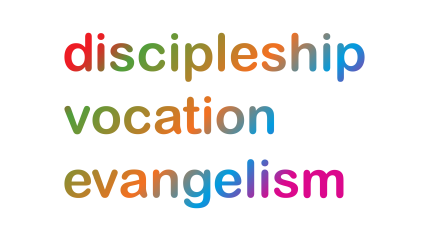 Su: Linked Diocese: Qu’AppelleLord, we pray for the process of reshaping the ministry of the seven churches  in Regina; for the youth and children’s work following the departure of Julie Moser who had been for many years the Diocesan Youth and Children’s Missioner – pray for her in the next stage of her ministry.M: ShrewsburyBenefice: Adderley, Ash, Calverhall, Ightfield and Moreton SayWho: Revd Rich Clarkson and all other ministers and leaders involved in the church community.Lord we thank you for this rural community and we ask that you would draw these communities together as they worship you.Tu: Fresh ExpressionsWe thank you for all the various expressions of worship taking place across the Diocese.  We thank you that you are a creative God and we ask that you would continue to inspire us.W: WolverhamptonBenefice: West Bromwich Holy TrinityWho: Revd Neil Robbie and all other ministers and leaders involved in the church community.Lord may you bless your people in the benefice of West Bromwich Holy Trinity, may you be their encouragement and guide.Th: Chaplaincy: HealthWe pray for all those who work for the health service, may you grant them strength and wisdom.We pray for Revd Preb Alison Coles as the Chaplain and Chaplaincy Team Leader for Walsall Healthcare NHS Trust, may you grant her wisdom and compassion.F: StaffordBenefice: Anslow, Rolleston and TutburyWho: Revd Phyllis Bainbridge so we pray for all other ministers and leaders involved in the church community.Lord we thank you for this benefice and ask that you would bring your love and compassion to those in need of it.S: Anglican Cycle of PrayerLord we pray for all your people across the globe.We pray with the Anglican Cycle of prayer for:the Church of the Province of Central Africa The Most Revd Albert Chama - Archbishop of Central Africa & Bishop of Northern Zambia Maine (The Episcopal Church) The Right Revd Stephen LaneHaiti (The Episcopal Church) The Right Revd Jean Zache DuracinThe Anglican Cycle of prayer can be accessed at http://www.anglicancommunion.org/resources/cycle-of-prayer.aspx 